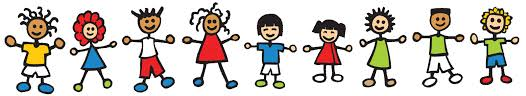 Dear ParentsA warm welcome back and I hope you had an enjoyable Easter. Please find below some information about Year 2 and some things we will be doing during the Summer Term. 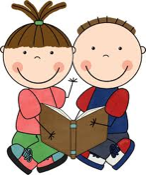 Reading at school - Children will read daily in their English lessons. In addition to this, they will read in group sessions, and on a one-to-one basis as necessary. P.E.P.E. will be on Tuesday afternoons, so please ensure your child has their P.E. kit in school on this day. The P.E. kit uniform is listed in your child’s organiser. Please ensure all P.E. kit is named. Pentecost Term Curriculum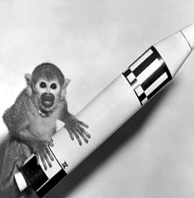 Our topic for the first half term is Plants and Trees, in which we will be learning about what plants need in order to grow, identifying different trees and looking at the life cycle of a tree. We will then be moving on to a History topic about Space during which we will be learning about the history of Space travel.  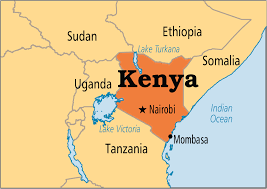 In the second half term, our Science topic will be focused on animal life-cycles and food chains. Our Geography unit will be looking at a village in Kenya and comparing life there and here.   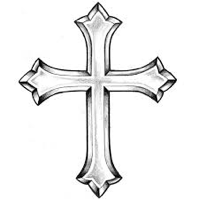 R.E. Curriculum - There are three topics for the Spring Term. Each topic has a ‘big question’. It would be useful if you could discuss these questions with your child at home.Spread the Word: In this topic the children will explore different ways we send messages. They will learn about the story of Pentecost and how the disciples received the gift of the Holy Spirit. They will also complete work on Jesus’ ascension into heaven.  Big Question: Why should we spread good news?Thanksgiving: This topic leads us very well into the celebration of Easter. We will explore different ways to say thank-you. We look at stories from the Bible including Palm Sunday, The Last Supper, Good Friday and Easter Sunday, before linking The Last Supper to the Eucharist.Big Question: Why should we be grateful people?Signs and Symbols: In this topic we will look at the power of symbols to convey meaning. We will look at religious words and phrases to describe some actions and symbols used in baptism and describe some ways in which Christians live as followers of the light of Christ.Big Question: Are signs and symbols important?Homework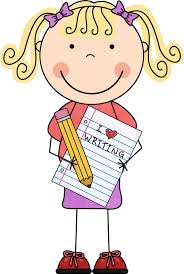 It is important for you to support your child with their homework and reading, but also encouraging them to do as much as possible by themselves – for example asking the children to read the questions themselves rather than reading the questions to them. Homework will mostly be communicated via Class Dojo. Please ensure that you have signed upto your child’s Class Dojo. SpellingsSpellings will be given weekly and tests will be on Fridays. Please support your child with learning their spellings.  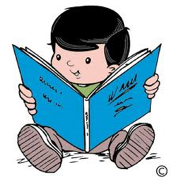 Reading at home – it is important that children read daily at home for 10-15 minutes. Children will be given one scheme book each week chosen by their class teacher.  In addition to this, children will be choosing some books from the KS1 library to bring home each week. These books are for you to share together and can be read either by your child or to your child. This is to support with children’s reading enjoyment and to support with building vocabulary. Books will be changed on your child’s book changing day which is recorded in their reading organisers. Reading organisers must be brought into class every day, even if your child hasn’t read, as these are monitored daily.  School UniformPlease ensure children wear correct school uniform and that all of their uniform is named. Water BottlesChildren can have water bottles in class. Bottles must only contain water, not juice. I hope this newsletter has given you a useful insight into some of the activities that will be taking place this term. If you have any questions regarding your child’s learning or have any other queries or concerns during the term, please do not hesitate to speak to myself after school, or by prior appointment via the office. Non-urgent messages can be sent via Class Dojo (please remember that this may not be checked every day). Any urgent messages in the morning can be communicated via the school office. Mrs Monk	